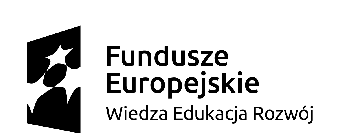 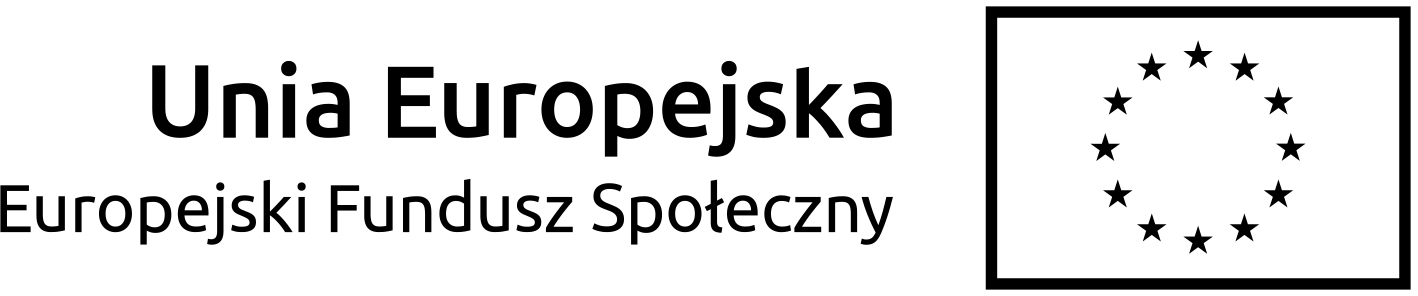 HARMONOGRAM I PROGRAM KURSUDIAGNOSTYKA POLOWA AGROFAGÓW ROŚLIN UPRAWNYCHEdycja II25 h07.06. 22 r. (wtorek)sala 112F, 5E ul. R. Prawaocheńskiego 17, 10-720 Olsztyn 8.00-11.00Symptomatologia chorób powodowanych przez czynniki infekcyjne i nieinfekcyjne Patogeny różnych faz rozwojowych roślin rolniczych 4 h Marta Damszel12.00-15.00Morfologia, anatomia i cykle rozwojowe szkodników, Diagnostyka szkodników dominujących w uprawach roślin rolniczych 4 h godz. Bożena Kordan8.06 22 r. (ŚRODA; 8.00-17.00 uwzględniono dojazd) zajęcia terenowe Diagnostyka polowa szkodników ZPD BAŁCYNY Bożena Kordan9.06.22 r. (CZWARTEK; 8.00-17.00 uwzględniono dojazd) zajęcia terenowe Diagnostyka polowa patogenów ZPD BAŁCYNY i zajęcia terenowe cz. III ZDD TOMASZKOWO(Marta Damszel)Forma zajęć stacjonarna zajęcia 7.06 audytoryjno-laboratoryjne; 8,9.06 warsztaty praktikum – terenowe ZBIÓRKA dot. DNI TERENOWE 7.50 PARKING PRZY Katedrze Entomologii, Fitopatologii i Diagnostyki MolekularnejProjekt pn. Uniwersytet Wielkich Możliwości – program podniesienia jakości zarządzania procesem kształcenia i jakości nauczania, nr POWR. 03.05.00-00-Z201/18 współfinansowany przez Unię Europejską w ramach Europejskiego Funduszu Społecznego